Welcome to Open HouseMarch 15, 201617.30 p.m. – 18.30.p.m.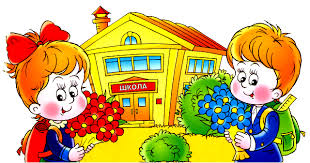 